№ 47                                                             от «20» июня  2023 г.Об утверждении  Муниципальной программы «Обращение с твёрдыми коммунальными отходами на территорииВерх-Ушнурского сельского поселения на 2023 - 2027 годы»В целях создания и развития комплексной эффективной системы обращения с твердыми коммунальными отходами (далее - ТКО) на территории Верх-Ушнурского сельского поселения, предусматривающей снижение негативного воздействия твердых коммунальных отходов на население и окружающую среду, в соответствии с Федеральным законом от 06.10.2003 г. № 131-ФЗ "Об общих принципах организации местного самоуправления в Российской Федерации", Федеральным законом от 24.06.1998 г. № 89-ФЗ «Об отходах производства и потребления», руководствуясь Уставом Верх-Ушнурского сельского поселения Советского муниципального района Республики Марий Эл, Верх-Ушнурская сельская администрация п о с т а н о в л я е т:1. Утвердить муниципальную программу «Обращение с твердыми коммунальными отходами на территории Верх-Ушнурского сельского поселения на 2023 - 2027 годы» (прилагается).2. Разместить настоящее постановление на официальном сайте в информационно-телекоммуникационной сети «Интернет» (http://mari-el.gov.ru).	3. Контроль за исполнением настоящего постановления оставляю за собой.Глава Верх-Ушнурскойсельской администрации                                                      В.Г. ЕльмекеевПриложениек постановлению Верх-Ушнурской сельской администрации от 20 июня 2023 г. № 47Муниципальная программа«Обращение с твёрдыми коммунальными отходами на территорииВерх-Ушнурского сельского поселения на 2023 - 2027 годы»1. Паспорт муниципальной Программы2. Характеристика текущего состояния сферы реализации муниципальной программы
          В состав Верх-Ушнурского сельского поселения входят 18 населённых пунктов. Численность населения Верх-Ушнурского сельского поселения  на 01.01.2023 г. составила 1755 человек.   На территории Верх-Ушнурского сельского поселения имеется 19 контейнерных площадок. Из-за отсутствия благоустроенных мест (площадок) накопления ТКО на всей территории Верх-Ушнурского сельского поселения часть не собранных твердых коммунальных отходов генерируются в несанкционированные свалки, негативно влияющие на здоровье людей и окружающую природную среду.
         Проблема утилизации отходов производства и потребления с каждым годом становится все более серьезной. Загрязнение окружающей среды отходами является одной из самых значимых проблем в настоящее время.
        Сложившаяся в Верх-Ушнурском сельском поселении ситуация в сфере обращения с твердыми коммунальными отходами ведет к загрязнению окружающей среды, нерациональному использованию природных ресурсов, значительному экономическому, экологическому ущербу и представляет потенциальную угрозу здоровью населения. Отсутствие централизованной системы сбора твердых коммунальных отходов в населенных пунктов поселения влечет образование несанкционированных площадок для временного размещения твердых коммунальных отходов (далее - площадки ТКО), которые являются крупными источниками загрязнения окружающей среды. 3. Основные цели и задачи муниципальной программы Целью программы является создание и развитие комплексной эффективной системы обращения с твердыми коммунальными отходами (далее - ТКО) на территории Верх-Ушнурского сельского поселения, предусматривающей снижение негативного воздействия твердых коммунальных отходов на население и окружающую среду, создание условий для приведения инфраструктуры в области обращения с твердыми коммунальными отходами в соответствие с требованиями законодательства, улучшение санитарной и эпидемиологической безопасности населения, соблюдения законодательства в области охраны окружающей среды, а также обеспечения своевременного сбора и вывоза ТКО с территории Верх-Ушнурского сельского поселения.  	Задачей программы является создание и обустройство мест (площадок) размещения контейнерных площадок для сбора (накопления) твердых коммунальных отходов на территории Верх-Ушнурского сельского поселения.
         Задача характеризуется следующими показателями (индикаторами):
-  количество обустроенных мест (площадок) для накопления ТКО;
- оснащение мест (площадок) для накопления ТКО емкостями для накопления ТКО. 4. Объем и источники финансирования муниципальной программы
             Общий объем финансирования муниципальной программы составляет 570 тыс.рублей.5. Сроки и этапы реализации муниципальной программы
          Муниципальная программа реализуется без деления на этапы в период 2023 - 2027 г.г.6.   Система мероприятий муниципальной программы7. Ресурсное обеспечение муниципальной программы
            Источником финансирования мероприятий Программы являются средства бюджета Верх-Ушнурского сельского поселения в размере – 570,0 тыс.руб. по годам:
2023 год –70,0 тыс.руб.;
2024 год – 180,0 тыс.руб.;
2025 год – 180,0 тыс.руб.;2026 год – 70,0 тыс.руб.;
2027 год – 70,0 тыс.руб.
Привлечение внебюджетных средств на реализацию мероприятий Программы не предполагается.8. Ожидаемые результаты реализации муниципальной программы
             Реализация муниципальной программы позволит путем ввода в эксплуатацию новых контейнерных площадок для сбора (накопления) твердых коммунальных отходов, обустроенных на территории Верх-Ушнурского сельского поселения, обеспечить доступность услуг по сбору и вывозу ТКО для населения Верх-Ушнурского сельского поселения, провести модернизацию инфраструктуры в сфере обращения с ТКО, повысить уровень экологической культуры и степени вовлеченности населения в сферу безопасного обращения ТКО, улучшить санитарное состояние территории Верх-Ушнурского сельского поселения.9. Показатели результативности муниципальной программы________________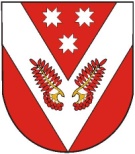 РОССИЙ ФЕДЕРАЦИЙМАРИЙ ЭЛ РЕСПУБЛИКЫСЕСОВЕТСКИЙ МУНИЦИПАЛ РАЙОНЫН УШНУР ЯЛ КУНДЕМАДМИНИСТРАЦИЙЖЕРОССИЙ ФЕДЕРАЦИЙМАРИЙ ЭЛ РЕСПУБЛИКЫСЕСОВЕТСКИЙ МУНИЦИПАЛ РАЙОНЫН УШНУР ЯЛ КУНДЕМАДМИНИСТРАЦИЙЖЕРОССИЙСКАЯ ФЕДЕРАЦИЯРЕСПУБЛИКА МАРИЙ ЭЛСОВЕТСКИЙ МУНИЦИПАЛЬНЫЙ РАЙОН ВЕРХ-УШНУРСКАЯСЕЛЬСКАЯ АДМИНИСТРАЦИЯРОССИЙСКАЯ ФЕДЕРАЦИЯРЕСПУБЛИКА МАРИЙ ЭЛСОВЕТСКИЙ МУНИЦИПАЛЬНЫЙ РАЙОН ВЕРХ-УШНУРСКАЯСЕЛЬСКАЯ АДМИНИСТРАЦИЯПУНЧАЛПУНЧАЛПОСТАНОВЛЕНИЕПОСТАНОВЛЕНИЕНаименование Программы«Обращение с твёрдыми коммунальными отходами на территории Верх-Ушнурского сельского поселения на 2023 - 2027 годы»Ответственный исполнитель ПрограммыВерх-Ушнурская сельская администрация Соисполнители Программы-Цель ПрограммыСоздание и развитие комплексной эффективной системы обращения с твердыми коммунальными отходами (далее - ТКО) на территории Верх-Ушнурского сельского поселения, предусматривающей снижение негативного воздействия ТКО на население и окружающую среду.Задача ПрограммыСоздание и обустройство мест (площадок) размещения контейнерных площадок для сбора (накопления) твердых коммунальных отходов на территории Верх-Ушнурского сельского поселения.Срок реализации Программы2023-2027 годыОбъемы и источники финансирования ПрограммыОбщий объем расходов на реализацию муниципальной программы составляет: 570 тыс.руб., из них средств:
местного бюджета 570 тыс. руб.;
иные источники 0 тыс.руб.
на 2023 год 70 тыс. руб., из них средств:
местного бюджета 70 тыс.руб.;
иные источники 0 тыс.руб.;
на 2024 год 180 тыс. руб., из них средств:
местного бюджета 180 тыс.руб.;
иные источники 0 тыс.руб.;
на 2025 год 180 тыс. руб., из них средств:
местного бюджета 180 тыс. руб.;
иные источники 0 тыс.руб.на 2026 год 70 тыс. руб., из них средств:
местного бюджета 70 тыс. руб.;
иные источники 0 тыс.руб.на 2027 год 70 тыс. руб., из них средств:
местного бюджета 70 тыс. руб.иные источники 0 тыс.руб.Целевые показатели ПрограммыКоличество созданных и обустроенных мест (площадок) размещения контейнерных площадок для сбора (накопления) твердых коммунальных отходов на территории Верх-Ушнурского сельского поселения.Ожидаемый конечный результат реализации Программы1. Ввод в эксплуатацию новых контейнерных площадок
для сбора  (накопления) твердых коммунальных отходов, 
обустроенных на территории Верх-Ушнурского сельского поселения.
2. Обеспечение доступности услуг по сбору и вывозу 
ТКО для населения Верх-Ушнурского сельского поселения.
3. Проведение модернизации инфраструктуры в сфере 
обращения с ТКО.
4. Повышение экологической культуры и степени 
вовлеченности населения в сферу безопасного 
обращения ТКО.
5. Улучшение санитарного состояния Верх-Ушнурского сельского поселения.Источник финансированияОбъем финансирования, тыс. руб.Источник финансированияЗа весь период реализации муниципальной программы12Ответственный исполнитель (соисполнитель)Верх-Ушнурская сельская администрацияВсего, в том числе:570,0Местный бюджет 570,0Другие источники0,0Наименование основных мероприятийОтветствен-ный исполни-тель и соисполни-телиПериод реализа-цииИсточники финанси-рованияОбъем финанси-рования всего, тыс. руб.Связь с показателями результатив-ности подпрограммы123456Задача: 
создание и обустройство мест (площадок) размещения контейнерных площадок для сбора (накопления) твердых коммунальных отходов на территории Верх-Ушнурского сельского поселения.Задача: 
создание и обустройство мест (площадок) размещения контейнерных площадок для сбора (накопления) твердых коммунальных отходов на территории Верх-Ушнурского сельского поселения.Задача: 
создание и обустройство мест (площадок) размещения контейнерных площадок для сбора (накопления) твердых коммунальных отходов на территории Верх-Ушнурского сельского поселения.Задача: 
создание и обустройство мест (площадок) размещения контейнерных площадок для сбора (накопления) твердых коммунальных отходов на территории Верх-Ушнурского сельского поселения.Задача: 
создание и обустройство мест (площадок) размещения контейнерных площадок для сбора (накопления) твердых коммунальных отходов на территории Верх-Ушнурского сельского поселения.Задача: 
создание и обустройство мест (площадок) размещения контейнерных площадок для сбора (накопления) твердых коммунальных отходов на территории Верх-Ушнурского сельского поселения.мероприятие 1:
Обустройство мест (площадок) накопления ТКО.Верх-Ушнурская сельская администра-ция2023-2027Местныйбюджет1002мероприятие 2:
Приобретение контейнеров для временного хранения твердых коммунальных отходовООО «Благойст-ройство»2023-2027Региональный оператор1204мероприятие 2:
Ликвидация несанкционированных свалокВерх-Ушнурская сельская администра-ция2023-2027Местныйбюджет3501N п/пНаименование показателя результативностиЕд. изм.Базовое значение показателя результативности за 2023 - 2027 годы12341.Количество организованных контейнерных площадокед.22.Количество приобретенных контейнеров для временного хранения твердых коммунальных отходовед.4